THE DOLPHIN DEMOCRATS2016 CANDIDATE QUESTIONNAIREState Attorney, 17th CircuitNOTE TO CANDIDATES:	The information you provide on this questionnaire will be posted on the Dolphin Democrats website and social media. Please include a recent photo of yourself to be posted with your questionnairePlease answer the following questions:Are you a member of the Dolphin Democrats?Are you a member of the Florida LGBTA Democratic Caucus?Do you identify as LGBT?Are you a member of the Broward Democratic Executive Committee?Would you condemn instances of hate speech in your district?Do you believe that a woman has the right to terminate her unwanted pregnancy?  Please Explain.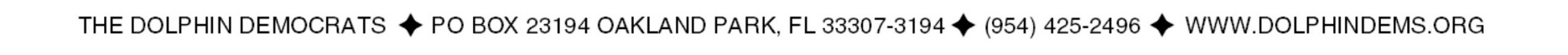 Do you support requiring every peace officer in Broward County deputy to wear a bodycam in all public interactions?Do you believe the BSO and municipalities in Broward County should institute a policy that turning off a bodycam during a public contact is considered misconduct for a deputy?Would you support legislation allowing you to charge a peace officer with a violation of FDLE standards for moral conduct (which would immediately suspend their license to practice law enforcement in Florida pending an actual finding that the officer is innocent or guilty) if any peace officer were to turn off a bodycam during a public contact, provided they were terminated from the agency that employed them for turning off a bodycam?Would you support legislation allowing you to charge a peace officer with a violation of FDLE standards for moral conduct (which would immediately suspend their license to practice law enforcement in Florida pending an actual finding that the officer is innocent or guilty) if a law enforcement agency has terminated that peace officer for misconduct related to bias against a minority?How would you ensure that you will give serious consideration to filing null presecui, when a pattern of selective enforcement against minorities by a specific peace officer or law enforcement agency emerges?  How would you determine such a pattern exists?How would you ensure that people who threaten our communities with illegal guns face serious consequences for their crimes?In 2020, what do you feel the most important question we should ask all candidates for State Attorney?What are your feelings about the trend for municipalities to criminalize homelessness? Please Explain.How should legislation address the proper treatment of homelessness, mental illness, developmental disabilities and other disabilities?Do you support options other than prison sentences (such as treatment programs or civil citations) for possession of small quantities of narcotics?Do you support legislation allowing the medical use of marijuana?  Would you oppose legislation allowing prosecution of HIV-positive people for activities that have virtually no risk of transmitting the virus but are perceived as exposure, even when HIV is not transmitted?Would you support legislation creating a Florida Human Trafficking Task Force including a coordinated reporting system and state hotline to report Human Trafficking in Florida? 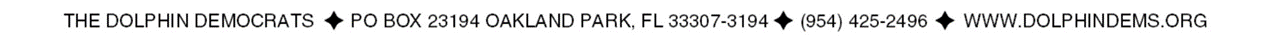 Would you support legislation creating a statewide needle exchange program?How would you better enforce and monitor sunshine laws? What sanctions should be levied on those who break them?Have you ever registered to participate in a LGBT Pride parade (e.g. The Wilton Manors Stonewall Pride Parade)?  If so, how many, when were they, and where were they held?What is your plan to decrease the number of Hat Trick awards given out by the Broward Association of Criminal Defense Lawyers?Do you support public funding for employment development for transgender individuals?Have you ever crossed a union picket line or violated a union boycott? If so, explain:Do you support the BROWARD COUNTY COLLABORATIVE AGREEMENT ON SCHOOL DISCIPLINE which protects students from being arrested for minor non-violent misdemeanors and which defers the students to the Promise Program School Disciplinary Process keeping them outside of the criminal justice court system?   Why or why not? Do you consider yourself an LGBT ally?  Why or why not?Please state in 125 words or less what you feel are the strengths you bring, the primary goals you have for the office you are seeking, and why you feel the LGBT Community should support your candidacy.  By signing this questionnaire, you are stating that if selected you would accept the Dolphin Democrats public support and endorsement.Signature _________________________________________________ Date: __________________Candidate Name:Office Sought:Broward County State Attorney, 17th CircuitCampaign Mailing Address:Campaign Phone:Candidate Phone:Campaign e-Mail:Campaign Website:Campaign Facebook URL:Campaign Twitter: